ATIVIDADES PARA A SEMANA DE  31 DE MAIO A 04 DE JUNHO.NOME:_______________________________________________________________________LER E ESTUDAR TODOS OS DIAS O NOME E SOBRENOME, O ALFABETO E NÚMEROS (0 A 50).# VAMOS ASSISTIR NO YOUTUBE A FÁBULA A CIGARRA E A FORMIGA. SEGUE O LINK:  https://www.youtube.com/watch?v=ocHOzZvdS1YO TÍTULO DO TEXTO É :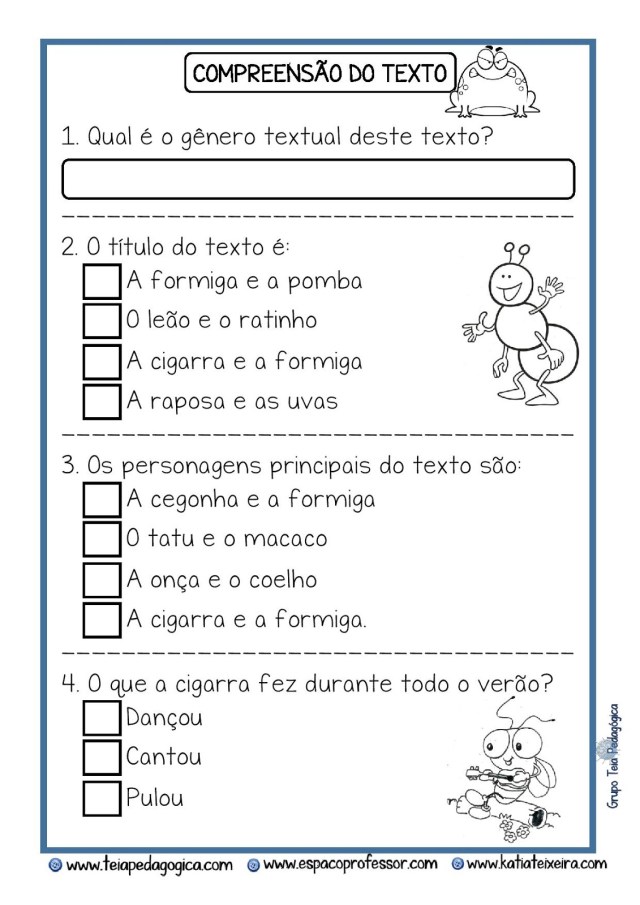 (     ) A FORMIGA E A POMBA(     ) O LEÃO E O RATINHO(     ) A CIGARRA E A FORMIGA(     ) A RAPOSA E AS UVASOS PERSONAGENS PRINCIPAIS DA FÁBULA SÃO:(      ) A CEGONHA E A FORMIGA(      ) O TATU E O MACACO(      ) A ONÇA E O COELHO(      ) A CIGARRA E A FORMIGAO QUE A CIGARRA FEZ DURANTE O VERÃO?(      ) DANÇOU(      ) PULOU(      ) CANTOU O QUE A CIGARRA FEZ QUANDO CHEGOU O INVERNO?(      ) FOI PARA A SUA CASA(      ) FOI À CASA DA FORMIGA(      ) FICOU EM UMA ÁRVOREOBSERVE AS PALAVRAS: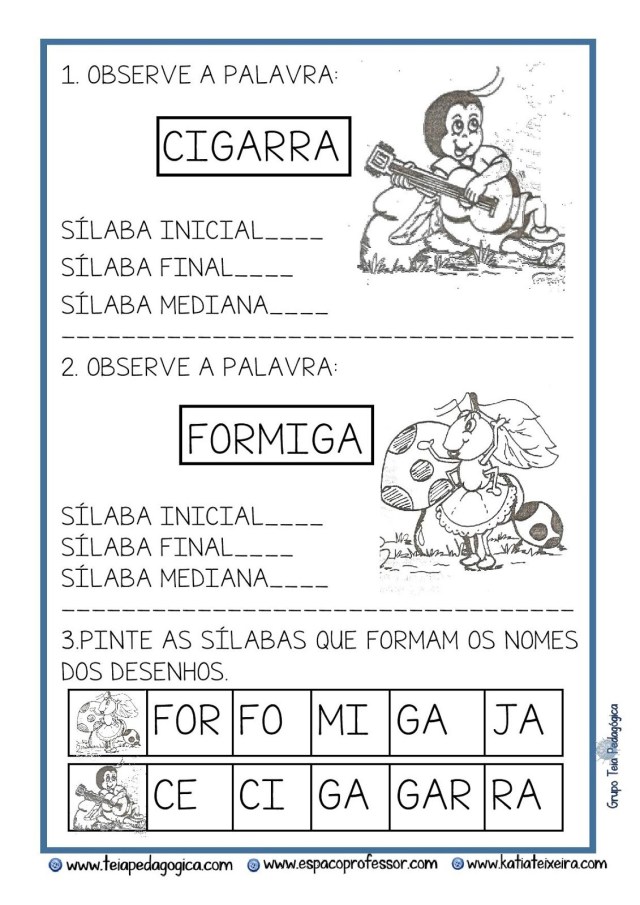 FORME UMA FRASE COM: CIGARRA:__________________________________________________________________________________________________________________________________________________________FORMIGA:__________________________________________________________________________________________________________________________________________________________COLOQUE EM OREDEM ALFABÉTICA AS PALAVRAS:INVERNO – VERÃO – FORMIGA – CIGARRASEPARE AS PALAVRAS EM SÍLABAS:RECORTE E COLE DE JORNAIS OU REVISTAS PALAVRAS QUE INICIEM COM FA, FE, FI, FO, FU. 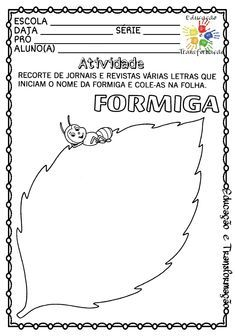 ESTUDE AS PALAVRAS.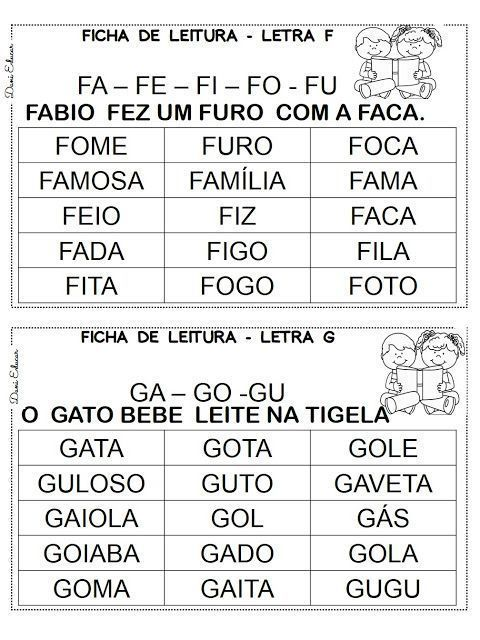 NUM FORMIGUEIRO HAVIA 06 FORMIGAS. DESENHE QUANTAS FORMIGAS FALTAM PARA COMPLETAR:2 DEZENAS1 DÚZIA  CONTE QUANTAS FORMIGUINHAS ESTÃO INDO PARA O FORMIGUEIRO.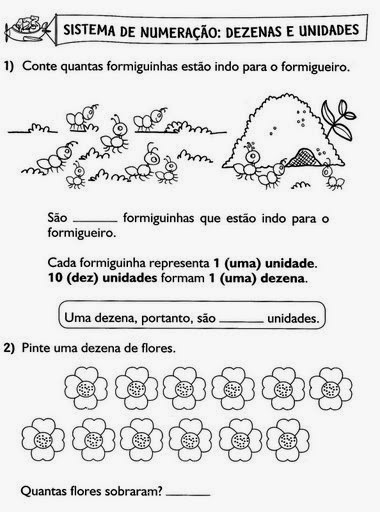 SÃO_______ FORMIGUINHAS QUE ESTÃO INDO PARA O FORMIGUEIRO.CADA FORMIGUINHA REPRESENTA 1 (UMA) UNIDADE.10 (DEZ) UNIDADES FORMAM 1 (UMA) DEZENA.CIRCULE DE 10 EM 10 AS FORMIGAS. QUANTAS DEZENAS DE FORMIGAS FORMARAM?______________QUANTAS SOBRARAM?________________QUANTAS NO TOTAL?_________________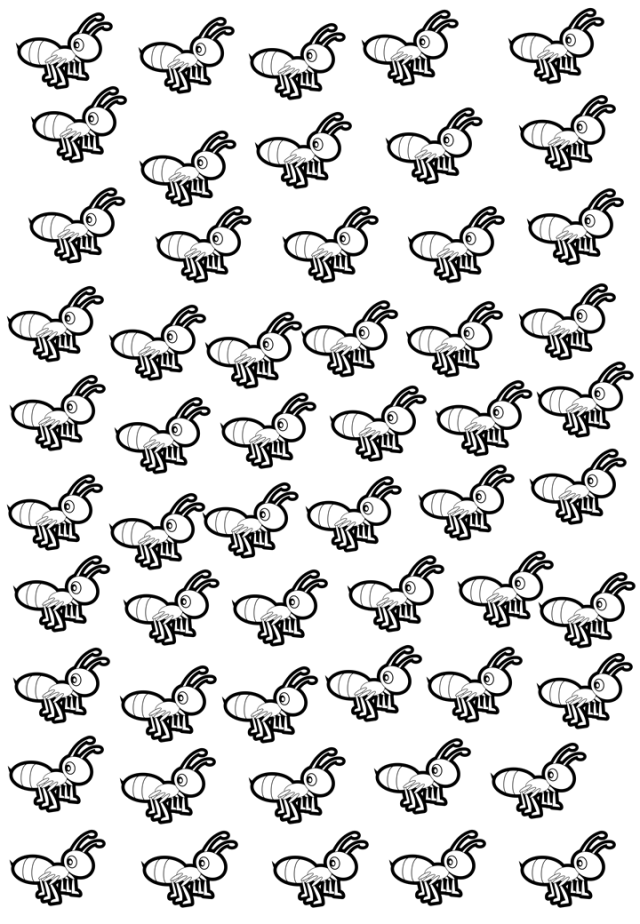 Escola Municipal de Educação Básica Augustinho Marcon.Catanduvas, maio/junho de 2021.Diretora: Tatiana Bittencourt Menegat. Assessora Técnica Pedagógica: Maristela Apª. Borella Baraúna.Assessora Técnica Administrativa: Margarete Petter Dutra.Professora: Leda Maria de Almeida.Aluno(a): ______________________________________________1º ano 01 e 02.1 –3 – 2 – 4 – FORMIGACIGARRAPASSOUVERÃOGRÃOS CASAJUNTAVADURANTE